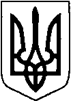 КИЇВСЬКА ОБЛАСТЬТЕТІЇВСЬКА МІСЬКА РАДАVІІІ СКЛИКАННЯ                                            ДВАДЦЯТЬ ШОСТА  СЕСІЯ                                                          РІШЕННЯ12 березня 2024 року                                                                    № 1199 - 26 –VIIІПро результати діяльності Білоцерківської окружної прокуратури за 2023 рік на території Білоцерківського району           Заслухавши та обговоривши інформацію керівника  Білоцерківської окружної  прокуратури про результати діяльності Білоцерківської окружної прокуратури за  2023 рік на території Білоцерківського району, відповідно до частини 3 статті 6  Закону України « Про прокуратуру»,   керуючись Законом України « Про місцеве самоврядування в Україні», Тетіївська міська рада                                             В И Р І Ш И Л А:Інформацію керівника Білоцерківської  окружної прокуратури  про результати діяльності Білоцерківської  окружної прокуратури за 2023 рік         на території Білоцерківського району  прийняти до відома (додається).Контроль за виконанням цього рішення покласти на депутатську комісію з питань регламенту, депутатської етики, забезпечення діяльності депутатів та контролю за виконанням рішень міської ради та її виконавчого комітету, дотримання законності та правопорядку (голова комісії – Чорний О.А.).         Секретар міської ради                                         Наталія ІВАНЮТА